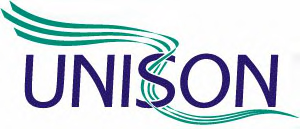 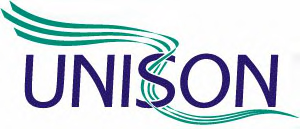 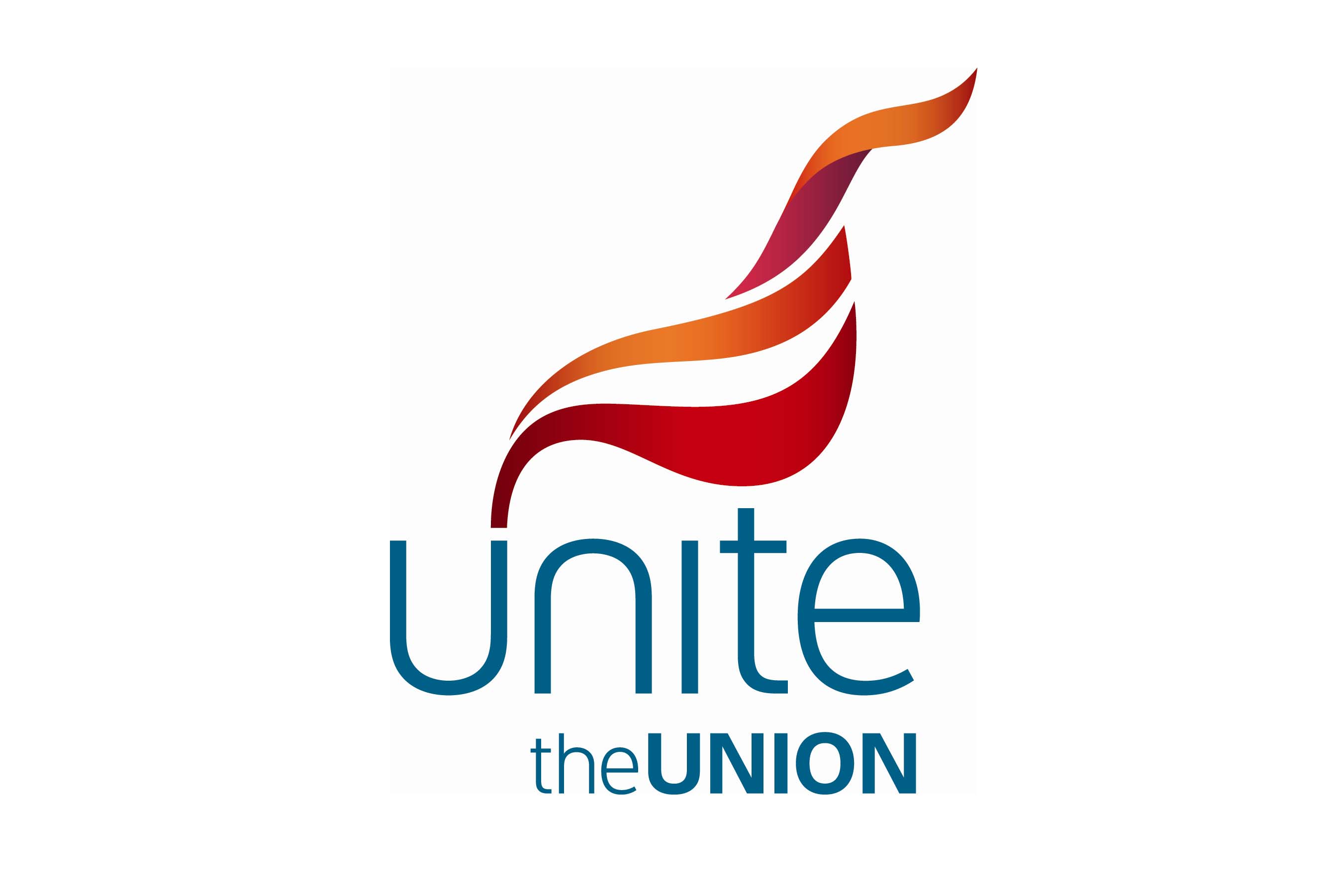 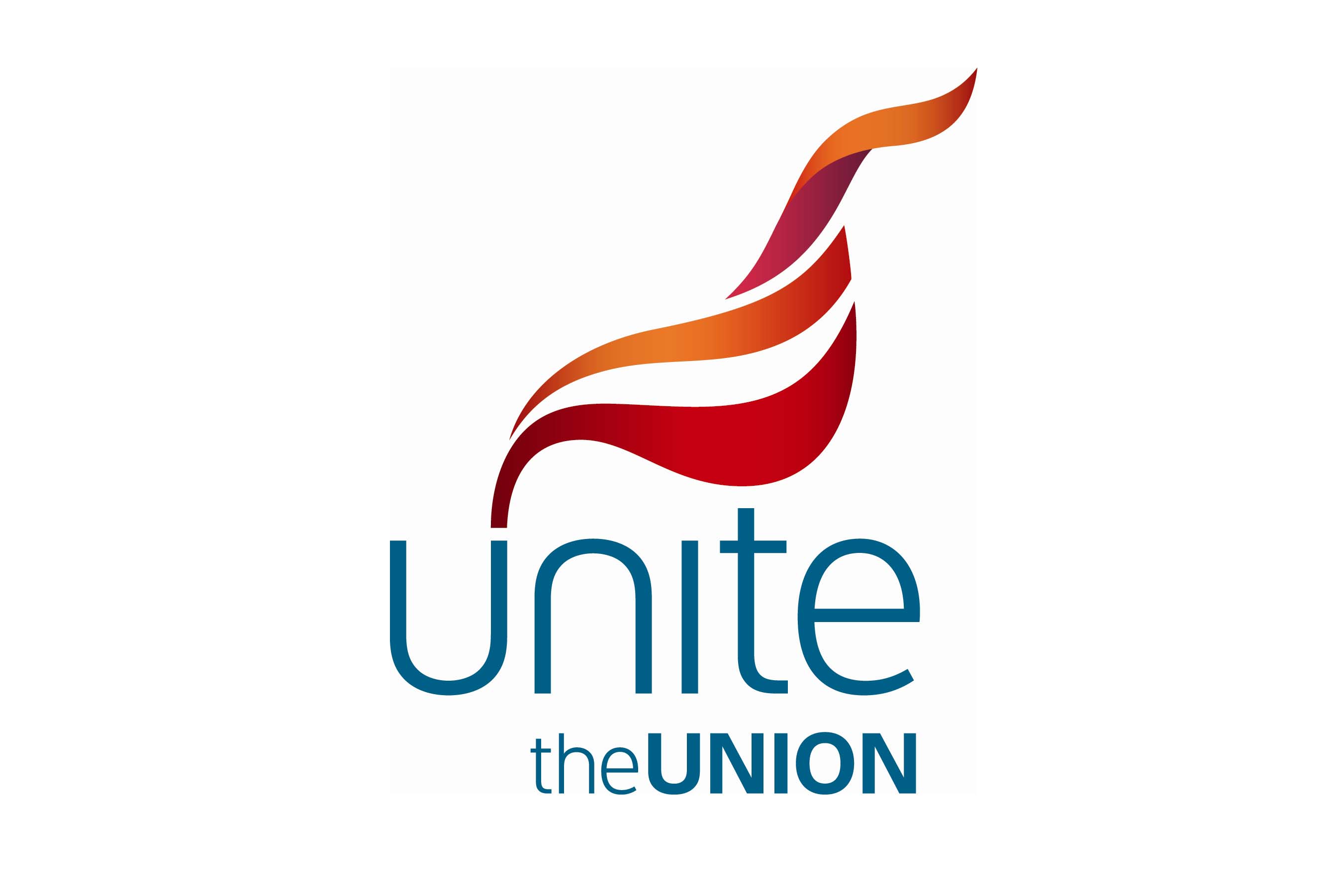 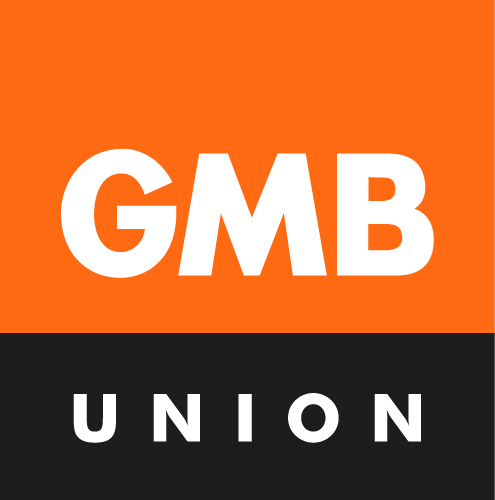 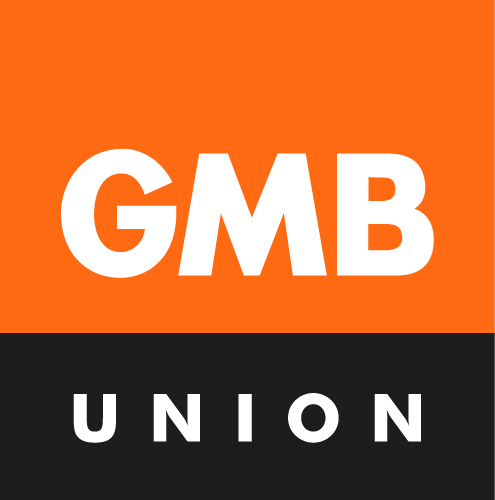 Request to increase mileage allowance and mileage claim rulesThe Joint TU’s formally ask that Sandwell engage in meaningful consultation in relation to mileage allowance and the mileage claim process.With fuel prices at an all-time high it is becoming increasingly apparent that it is costing more for our members to use their own cars for work.We believe that increasing the allowance to .80p a mile would go some way to alleviating the issue. When Mileage can be claimed it needs to be changed to reflect the fact that people are working from home as their base. We look forward to discussing these issues.Tony Barnsley			Darren James		Matthew LawBranch Secretary			Branch Secretary		ConvenorSandwell General UNISON	GMB S85			7015 Sandwell 